Podróż przez wieki we współczesnym brzmieniu„SOUNDS OF THE DOLOMITES” Z UDZIAŁEM ŚWIATOWEJ CZOŁÓWKI MUZYKÓWMuzyczna podróż przez wieki, bez granic, w magicznej scenerii Dolomitów. Od klasyki 
i jazzu, po muzykę współczesną. Organizowany w Trentino od lat festiwal przyciąga melomanów spragnionych wyjątkowych wrażeń – muzyki w magicznej scenerii Dolomitów. W tym roku Dźwięki Dolomitów odbędą się w lipcu i sierpniu. Niezwykłe połączenie skąpanej w ciszy górskiej scenerii z dźwiękami instrumentów i śpiewem sprawia, że to jedno z największych wydarzeń artystycznych we Włoszech. Co więcej, w miejsce koncertów trzeba dostać się pieszo, w asyście górskich przewodników.Niezwykle piękne miejsca i urzekające dźwięki – tak, w największym skrócie polecić można 22. edycję Sounds od the Dolomites. Festiwal ten, od lat, organizowany jest u stóp Dolomitów, gór wpisanych na światową listę UNESCO. Zgodnie z ideą festiwalu, osoby chcące wysłuchać najpiękniejszych utworów – od jazzu, przez muzykę klasyczną, po współczesne szlagiery – muszą dostać się w miejsce koncertów pieszo. Wszystkie koncerty odbywać się będą wczesnym popołudniem, w pobliżu górskich chat. W miejsca te dotrzeć można w ciągu maksymalnie kilku godzin, w asyście górskich przewodników (konieczna wcześniejsza rezerwacja). Często w wędrówce udział biorą również muzycy i artyści, których – po trudach górskiego spaceru – mamy przyjemność słuchać, delektując się koncertami w absolutnie wyjątkowej scenerii. Najbliższy, lipcowy festiwal odbędzie się pod znakiem muzyki klasycznej. W poniedziałek, 18 lipca, nad brzegiem jeziora Bombasel w Val di Fiemme, u stóp masywu Lagorai, wystąpi Selmer Saxharmonic, niemiecka grupa saksofonistów pod dyrekcją Milana Turkovica (utwory Dvoraka, Shostakovicha, Milhauda, Rota i Morricone).W środę, 20 lipca czeka nas występ wyjątkowego artysty, który na festiwalu pojawi się po raz pierwszy. Mischa Maisky zagra suity wiolonczelowe Sebastiana Bacha. Koncert odbędzie się przy górskiej chacie Rosetta "G. Pedrotti", na wysokości 2.581 m n.p.m., w sercu masywu Pale di San Martino.„Sądzę, że Bach jest najlepszym wyborem w repertuarze festiwalu”, komentuje litewski muzyk, który z chęcią przyjął zaproszenie organizatorów. „Kompozycje Bacha”, dodaje Maisky, „doskonale brzmią w każdym miejscu – w kościele, teatrze, sali koncertowej lub w górskiej scenerii. To najbardziej uniwersalna muzyka na świecie. Fantastyczna i ponadczasowa.”W dniach od 23 – 25 lipca, u stóp masywu Catinaccio w Val di Fassa, wystąpią wiolonczelista Mario Brunello, skrzypek Giuliano Carmignola oraz belgijski gitarzysta grający muzykę barokową, Rolf Lieslevand.Wspomniane koncerty odbędą się w związku z planowanym na 2018 rok projektem, w ramach którego powstać ma Peace Orchestra (orkiestra Pokoju); jej skład tworzyć mają muzycy pochodzący z krajów biorących udział w Pierwszej Wojnie Światowej. Ponadto, od niedzieli, 31 lipca do wtorku, 2 sierpnia, w scenerii Pale di San Martino wystąpi Petra Magoni oraz grający na lutni Ilaria Fantin.Miłośnikom jazzu polecamy 24 sierpnia odwiedzić Camp Centener (Val Rendena), gdzie – w magicznej scenerii Dolomitów Brenta – zagra Richard Galliano. Francuski akordeonista wykona utwory z akompaniamentem kwartetu smyczkowego. Podobnie jak w latach poprzednich, tegoroczna edycja odbędzie się pod znakiem muzycznej mieszanki kultur. Wśród wykonawców znajdą się m.in. Huun-Huur-Tu, kwartet z Republiki Tuva, który 5 sierpnia wystąpi w Buse de Tresca (Val di Fiemme).Afro – europejską muzykę zagrają Malian Ballaké Sissoko i Francuz Vincent Ségal; koncert odbędzie się w Malga Canvere (Fassa).Finałowy koncert zaplanowano na Ciampac (Val di Vassa). Gwiazdą będzie Barcelona Gipsy balKan Orchestra, w skład której wchodzą muzycy z Serbii, Francji, Ukrainy, Włoch, Grecji i, oczywiście, Katalonii. Trento, July 13, 2016Sounds of the Dolomites odbywa się po auspicjami Biur Turystycznych Val di Fassa, Val di Fiemme, San Martino di Castrozza, Passo Rolle, Primiero i Vanoi, Val di Non, Madonna di Campiglio - Pinzolo - Val Rendena, Dolomiti di Paganella, Terme di Comano – Dolomiti di Brenta oraz Biura Marketingu Trentino.Więcej informacji na stronie: www.isuonidelledolomiti.itfacebook.com/isuonidelledolomiti.it 
twitter.com/isuonidolomitiinstagram.com/isuonidelledolomitiOnce again in the 2016 edition, Sounds of the Dolomites can count on the valuable technical sponsorship of Montura. The affinity between the Festival and the sportswear brand was born from the common desire to seek new spaces and forms of expression that, as is customary with Montura Editing projects, offer moments of confrontation and encounter between different levels of communication. A friendship born from an experimentation of the common path towards art and the mountain.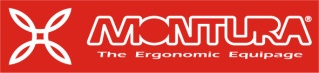 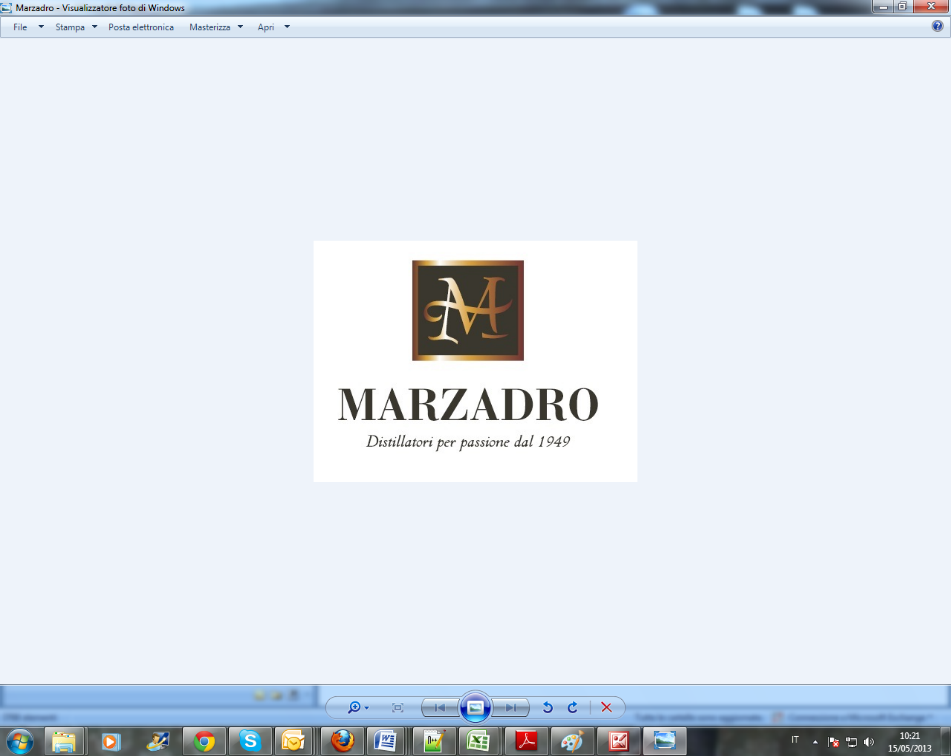 The Sounds of the Dolomites and Marzadro walk together. 
Between nature and culture, between tradition and innovation along a trail of passion and commitment that has roots in the past and that allows us today to tell the story of Trentino through two witnesses: the mountain with its values and grappa as a distillate embodying this territory’s identity. 
 